Publish Your Self AssessmentYou will now attach and/or embed your self-assessment to the bottom of the blog post with the artifact you have chosen. You may choose to make this post private or public. After placing your artifact on a blog post, follow the instructions below.Categories - Self-AssessmentTags - Now tag your post using the tag that corresponds to the competency that you have written about. You can choose more than one. Please use lower case letters and be exact.#creativethinkingcc#communicationcc#criticalthinkingcc#socialresponsibilitycc#personalidentitycc#personalawarenessccUse the Add Document button located at the top of your post page and embed your self-assessment at the bottom of your blog post.Publish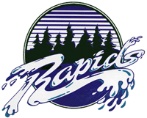 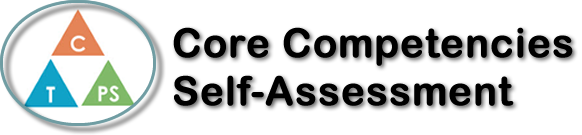 Name: Lindsey WebsterDate: November 10, 2020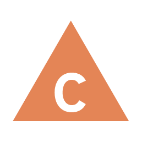 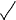 How does the artifact you selected demonstrate strengths & growth in the communication competency?In what ways might you further develop your communication competency?Self-ReflectionDescribe how the artifact you selected shows your strengths & growth in specific core competencies. The prompt questions on the left - or other self-assessment activities you may have done - may guide your reflection process.This year my French has really improved from last year. My communication skills have improved as I have been speaking French throughout the whole class when before I would speak English to my friends. I am more comfortable speaking in French now then I was before and I am also more confident when I speak and am not afraid to make a mistake. I still do make mistakes, but I learn from them so it’s not a big deal, I am still learning the language, but my French communications skills have definitely improved compared to past years. I’ve also gotten more comfortable and confident with conjugating verbs in different tenses.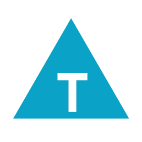 How does the artifact you selected demonstrate strengths & growth in the thinking competencies?In what ways might you further develop your thinking competencies?Self-ReflectionDescribe how the artifact you selected shows your strengths & growth in specific core competencies. The prompt questions on the left - or other self-assessment activities you may have done - may guide your reflection process.This year my French has really improved from last year. My communication skills have improved as I have been speaking French throughout the whole class when before I would speak English to my friends. I am more comfortable speaking in French now then I was before and I am also more confident when I speak and am not afraid to make a mistake. I still do make mistakes, but I learn from them so it’s not a big deal, I am still learning the language, but my French communications skills have definitely improved compared to past years. I’ve also gotten more comfortable and confident with conjugating verbs in different tenses.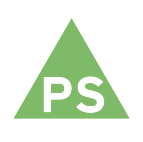 How does the artifact you selected demonstrate strengths & growth in the personal & social competencies?In what ways might you further develop your personal & social competencies?Self-ReflectionDescribe how the artifact you selected shows your strengths & growth in specific core competencies. The prompt questions on the left - or other self-assessment activities you may have done - may guide your reflection process.This year my French has really improved from last year. My communication skills have improved as I have been speaking French throughout the whole class when before I would speak English to my friends. I am more comfortable speaking in French now then I was before and I am also more confident when I speak and am not afraid to make a mistake. I still do make mistakes, but I learn from them so it’s not a big deal, I am still learning the language, but my French communications skills have definitely improved compared to past years. I’ve also gotten more comfortable and confident with conjugating verbs in different tenses.